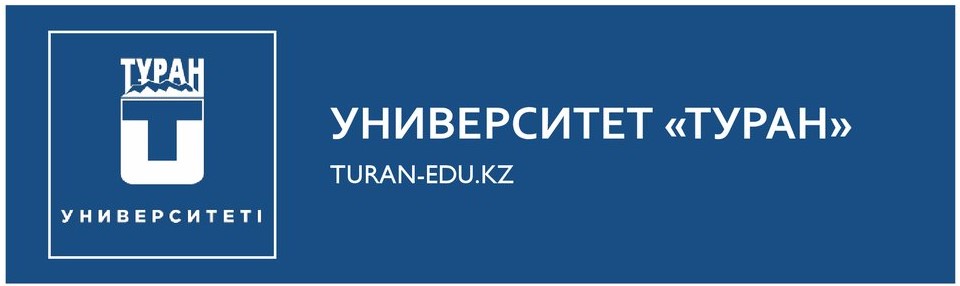                                             Тақырып:Спорттағы әдеп және Fair Play ережелерін сақтау:әділ ойын принциптері және спорттық емес мінез-құлықпен күресу                                                                                       ОРЫНДАҒАН: АЙДАРХАН ЕЛДОС                                                                                       ҒЫЛЫМИ КЕҢЕСШІ: ТУЛЕКОВА Г.ҚАңдатпаЖақында спорттағы этика мен әділеттілік қасиетінің рөліне деген қызығушылықтың қайта жанданғанына қарамастан, спорттың осы екі элементінің шын мәнінде не туралы екендігі туралы келісімнің жоқтығы таң қалдырады. Дүние жүзіндегі әртүрлі спорт түрлерінде әділеттілікті түсіндіру және жүзеге асыру тәсілдеріндегі айырмашылықтар әділеттілік нақты ұғым емес және ол қарастырылып отырған спорттың нақты контекстіне өте тәуелді көптеген түсіндірулерге ашық деген қорытындыға әкеледі. Сонымен қатар, алдаудың қандай да бір жолмен дұрыс емес екендігі туралы жалпы консенсусқа қарамастан, алдаудың шын мәнінде нені қамтитыны, демек, алдаудың керісінше қалай көрінетіні туралы сирек келісім бар. Ережені бұзғандарды жазалау арқылы тежеу құралы жасалып, спорттың барлық қатысушыларына үлгі көрсетіледі. Бұл да спортқа тән мінез-құлық кодекстерін жүзеге асырумен байланысты болуы мүмкін.Бұл мәселелер жеңіске жету жолындағы қолайлы және қолайсыз мінез-құлық арасындағы айырмашылық туралы мәдени және нормативтік айырмашылықтармен одан әрі шатастырылады. Негізгі мәселе-спорт-бұл әлеуметтік белсенділіктің бір түрі, сондықтан кез-келген спорт түрі қатысушылардың өзара әрекеттесуін қамтитын күрделі құрылым болып табылады.Түйінді сөздер:Этика,Спорт,Спорттағы этика,әділеттілік,ережелер,консенсус,әділ ойын.AnnotationDespite the recent resurgence of interest in the role of ethics and the virtue of justice in sport, the lack of agreement on what these two elements of sport are actually about is striking. Differences in the way justice is interpreted and implemented in different sports around the world lead to the conclusion that justice is not a specific concept and that it is open to many interpretations that are highly dependent on the specific context of the sport in question. In addition, despite the general consensus that cheating is somehow wrong, there is rarely agreement on what deception actually involves, and therefore how deception manifests itself in the opposite way. By punishing those who violate the rules, a deterrent will be created and an example will be set for all participants in sports. This may also be associated with the implementation of codes of behavior characteristic of sports.These issues are further confused with cultural and normative differences about the difference between acceptable and unacceptable behavior on the way to victory. The main problem is that sport is a form of social activity, therefore, any sport is a complex structure that involves the interaction of participants.Key words: Ethics,Sport,Ethics in sports,Justice,rules,consensus, fair play.АннотацияНесмотря на недавний всплеск интереса к роли этики и справедливости в спорте, удивительно отсутствие согласия относительно того, о чем на самом деле говорят эти два элемента спорта. Различия в способах интерпретации и реализации справедливости в различных видах спорта по всему миру приводят к выводу, что справедливость не является конкретным понятием и открыта для многих интерпретаций, которые сильно зависят от конкретного контекста рассматриваемого вида спорта. Кроме того, несмотря на общее мнение о том, что обман каким-то образом неверен, существует редкое согласие относительно того, что на самом деле включает обман и, следовательно, как обман может выглядеть наоборот. С наказанием нарушителей будут созданы средства сдерживания, и всем участникам спорта покажут пример. Это также может быть связано с реализацией кодексов поведения, характерных для спорта.Эти вопросы еще больше путают с культурными и нормативными различиями в различиях между приемлемым и неблагоприятным поведением на пути к победе. Основная проблема заключается в том, что спорт-это форма социальной активности, поэтому любой вид спорта представляет собой сложную структуру, включающую взаимодействие участников.Ключевые слова: Этика,Спорт,этика в спорте,справедливость,правила,консенсус, честная игра.Спорттағы Этиканың МаңызыЭтика-бұл жеке тұлғаның өз қызметі мен шешімдерін басқару үшін қолданатын принциптері мен құндылықтары. Этикалық адам әділ ойынға, сондай-ақ ережелер мен ойын тәртіптерін сақтауға тырысады. Әділ ойын тұжырымдамасы жеңіске жету немесе мақсатқа жету ойыншының өз іс-әрекетін жүргізу тәсілінен гөрі маңызды емес екенін түсінуге негізделген. "Адалдық — бұл шынайы байлық" — Сократ [1. Платон. 2022. 95б] Спорт-өмірдің маңызды бөлігі. Спорт жоқ жерді елестету мүмкін емес. Мектеп пен колледжден бастап университеттерге дейін, содан кейін аймақтық деңгейден мемлекеттік деңгейге, содан кейін халықаралық деңгейге дейін. Спорттық Этиканың құқықтық Негіздері Қоғамдық құқық белгілі бір елдегі спортты басқаруды реттеуге, немқұрайлылық пен қанаудың алдын алу және оның әділдігін, адалдығын және ашықтығын қамтамасыз ету арқылы спортты ұйымдастырудың негіздері мен кепілдіктерін қамтамасыз етуге бағытталған. Ол сондай-ақ спортты әлеуметтік даму мен ұйымшылдық құралы ретінде кеңірек қауымдастыққа біріктіруге қызмет етеді. Мұны, әдетте, басқару органы заңнама мен заңнамалық актілерді қолдана отырып жасайды. 2006 жылғы футболдан әлем чемпионатының финалында шиеленісті жағдайда Зинедин Зидан итальяндық қорғаушы Марко Матеразцидің кеудесіне басын тигізіп арандатуына жауап берді, бұл оны алаңнан дисквалификацияға алып келді және сол турнирдің ең ұмытылмас көріністерінің біріне айналды, бұл әрекеттің себептері мен салдары туралы көптеген сұрақтар қалдырды. Пеп Гвардиола "тікелей ФА, Әлем чемпионаты және УЕФА-мен айналысып, клубтың матч күні ешқандай ережелерді бұзбауына жауапты болды"[2. Lu Martin. 2019. 48б] Мұндай проблемалардың негізгі себебі-ойыншылардың, сондай-ақ басқа да мүдделі адамдардың этикасының болмауы. Мұны қазіргі ұрпақ пен болашақ ұрпақ үшін этиканың маңыздылығы туралы хабардарлықты қалыптастыру арқылы ғана түзетуге болады.Әділ Ойын Ережелерін ТүсінуСпорттағы әділ ойын ұғымын түсіну үшін спорттағы этиканы қарапайым қоғамдық өмірдегі заңдылық пен моральмен салыстырған жөн болар. Ойындағы әділ ойын ережелері жер заңдарына ұқсас, ал осы ережелерді сақтау заңнамаға бағынуға ұқсас. Заңдар ел азаматтарының іс-әрекетін басқаратын ережелер сияқты, ойын ережелері де ойыншылар мен шенеуніктердің мінез-құлқына басшылық жасайды. Бұзылған заңдар айыппұл салуға әкеп соқтыратыны сияқты, ойын ережелері де солай, бірақ спорт жағдайындағы айыппұл ойынның ажырамас бөлігі болып табылады, яғни ойынның жасалғаны сонша, ол шешім қабылдау жағдайларын тудыруға арналған. Ереже бұзылған-бұзылмағаны және қандай жаза қолданылатыны туралы. Жазасыздықпен немесе иммунитетпен бұзылған заңдар мұндай жағдайда ережелер сияқты сотты құрметтемеуді тудырады және спорттық мақсаттарға ережелерді құрметтемеуді ынталандыру кірмейді. Осылайша, ережелермен және ережелерді сақтау шарттарымен танысу әділ ойын туралы түсінік алудың алғашқы қадамы болып табылады. Осылайша, бұл түсінік ережелер шеңберінде ойнаудың не екенін түсіну болып табылады. Түсінудің келесі деңгейі ойын ережелері мен ойынның өзі арасындағы үзілмейтін байланысты бағалауды қамтиды. Ойын-бұл өзінің ерекше конституциясы бар жасанды әлем, бұл белгілі бір жағдайларда белгілі бір қозғалыстар құқықтық сипаттағы ерекше мағыналарға ие болатын әлем. Ережені бұзу қозғалысты немесе бүкіл қозғалыстар сериясын жойып, ойынның нәтижесін өзгертуі мүмкін және бұл фактіні түсіну ереженің ойынның ажырамас бөлігі екенін түсіну болып табылады. Түсінудің соңғы кезеңі-әртүрлі жағдайларда ережелерді құрметтеудің не екенін білу және әлі де ойынды ойнауды жалғастыра білу. Бұл көбінесе қиындықтарды тудырады, кейде тіпті спортқа бейім ойыншылардың мүмкіндіктерінен асып түседі, әсіресе ставкалар жоғары болған кезде, бірақ дәл осы жерде ережелерден мотивтер мен шешімдерге ауысуға мәжбүр ететін әртүрлі қысымдардың әсері нормативтік этика, яғни адамның іс-әрекетінде ненің дұрыс, ненің бұрыс екенін зерттеу тұрғысынан қарастырылуы. Ережелерді түсінудің осы деңгейлерінің барлығын олардың әртүрлі ойындармен қарым-қатынасында зерттеу спорт философиясындағы әділ ойын теориясын құрайды. Адалдық философиясы өмірдің барлық салаларында мораль мен этика принциптері мен нормаларын сақтауға ұмтылуды білдіреді. Спортта ол ерекше мәнге ие болады, өйткені Әділ ойын бәсекелестік пен қарсыласты құрметтеудің негізі болып табылады. Бұл ережелерді ұстануды ғана емес, сонымен қатар қарсыласқа да, өзіне де адалдық, әділеттілік және Құрмет принциптерін қамтиды. Егер адалдық барлық шындықты айтпаса, онда бұл не? Оны сипаттаудың бір жолы, әдетте ізгілік этикасында қабылданған [3.Андреа Б. 2018.] Спорттағы адалдық философиясы кез-келген жолмен жеңіске жетуді ғана емес, сонымен қатар ойынның физикалық және этикалық шекараларын құрметтеуді де білдіреді. Ол спортшының мінезін ғана емес, сонымен бірге спортты жеке тұлға мен қоғамды дамыту құралы ретінде әлеуметтік қабылдауды анықтайды. Сайып келгенде, спорттағы адалдық сенім орнатуға ықпал етеді, спорттық құндылықтарды қолдайды.Қазақстандағы спорттық әдепЕндіше Қазақстан Республикасындағы Спортты қарастырып кетсем, бүкіл әлемдегі сияқты, салауатты қоғамды қалыптастыруда, адамдарды біріктіруде және жеке тұлғаның физикалық және моральдық әлеуетін дамытуда маңызды рөл атқарады. Спорттағы этика мен әділ ойын принциптерімен байланысты құндылықтар әділеттілікті қамтамасыз ету және спорт қауымдастығын дамыту үшін маңызды болып саналады. Қазақстан Республикасында осы аспектілерге көзқарас әділ ойын стандарттарын белгілеп қана қоймай, осы қағидаттарды бұзғаны үшін заңды жауапкершілікті айқындайтын заңнамамен реттеледі.Әділ ойын принциптері Fair Play терминімен біріктірілген әділ ойын принциптері спорттық жарыста әділдік пен адалдықты қамтамасыз етуге бағытталған көптеген ережелерді қамтиды. Қазақстан Республикасында бұл қағидаттар "Дене шынықтыру және спорт туралы" Заң, спорттық әдеп Кодексі және жарыстарға қатысу ережелері, сондай-ақ нақты спорт федерацияларының ережелері мен регламенттері сияқты әртүрлі нормативтік актілерде бекітілген.1-тарау. Жалпы Ережелер:7) дене шынықтыру – мәдениеттiң құрамдас бөлiгi, адамның дене бітімін және интеллектуалдық қабілеттерін дамыту, дене тәрбиесі мен дене бітімін дамыту арқылы оның қозғалыс белсенділігін жетілдіру және саламатты өмір салтын қалыптастыру, әлеуметтік бейімдеу мақсатында қоғам жасайтын және пайдаланатын рухани және материалдық құндылықтар жиынтығын білдіретін әлеуметтiк қызмет саласы;(4.Қазақстан Республикасының Заңы 2014 жылғы)Осылайша заңдада бекітіліп тұрған ереже толықтай атқарылмайды.Перс Гратакос Мессидің негізгі құрамға дейінгі соңғы жаттықтырушысы "мектептер сабақ беруі керек,ал егер Барселона бұл адалдық философиясын үйрете алмаса, оны жалғастырудың қажеті жоқ"[5. Guillem B. 2018. 129б]осылайша спорттық әдепті мектептен бастап үйрету керек Қазақстан Республикасы, көптеген басқа елдер сияқты, спорттағы этикаға және Fair Play қағидаттарын сақтауға үлкен мән береді. Спорттағы мінез-құлық нормаларын белгілейтін заңдар мен ережелер жарыстарда адалдық пен әділеттілікті қамтамасыз ету үшін қатаң реттеледі. Қазақстанда допингті пайдалануды қатаң бақылауды, сондай-ақ сыбайлас жемқорлық пен манипуляцияны болдырмау жөніндегі шараларды қоса алғанда, спорттық емес мінез-құлыққа қарсы күрес жөніндегі шаралардың тиімді жүйесі бар.Алайда, әділ Ойынды қамтамасыз ету және спорттық емес мінез - құлықпен күресу-бұл мемлекет пен спорт ұйымдарының міндеті ғана емес, сонымен қатар спорт процесіне қатысушылардың әрқайсысының міндеті. Президент Қасым-Жомарт Тоқаев өзінің Қазақстан халқына Жолдауында: «Ұлттың денсаулығын жақсарту ерекше назар аударуды қажет етеді. Барлық жастағы азаматтар арасында бұқаралық спортты дамытуға деген ұмтылыс маңызды бола түсуде. Балалар үшін спорттық инфрақұрылымның барынша қолжетімділігін қамтамасыз ету қажет. Жаппай дене шынықтыруды дамыту жаңа чемпиондар өсетін негіз болуы керек. Бұл дені сау және белсенді жастардың қалыптасуына ықпал етіп қана қоймай, қуатты ұлттың іргетасы болып табылады. [6. Тоқаев. 2020].» – деп атап өткен еді. Спортшылар, жаттықтырушылар, төрешілер мен жанкүйерлер Fair Play рухын сақтау және осы принциптерге сәйкес әрекет ету жауапкершілігін білуі керек. Қорытындылай келе, спорттағы этика және Fair Play принциптері спорт мәдениеті мен қоғамдық құндылықтарды қалыптастыруда маңызды рөл атқарады. Қазақстан Республикасында бұл қағидаттар заңнамада және спорттық практикада берік орныққан, бұл спортта адалдық пен әділдікті қолдауға байыпты көзқарасты көрсетеді. Спорттық емес мінез-құлықпен күресу спортшылар мен жаттықтырушылардан бастап мемлекеттік органдар мен спорт федерацияларына дейінгі спорт процесінің барлық қатысушыларының үнемі назары мен күш-жігерін қажет етеді. Fair Play қағидаттарын ұстану спорттық жетістіктерге ықпал етеді, өйткені Әділ және әділ бәсекелестік спортшыларды өзін-өзі жетілдіруге және жоғары нәтижелерге қол жеткізуге ынталандырады. Сонымен қатар, Fair Play спортшылар мен спорт қауымдастығының басқа мүшелеріне жеңіске жетуді ғана емес, мақсатқа жету процесін де бағалауға, қарсыластары мен төрешілерін құрметтеуге, жарыс кезінде де, одан тыс жерлерде де адалдық пен абыройды көрсетуге үйретеді. Fair Play принциптерін тек спорттық іс-шаралар деңгейінде ғана емес, күнделікті өмірде де қолдау және насихаттау маңызды. Бұл қоғамды нығайтуға және адалдықтың, әділеттіліктің және басқаларға құрмет көрсетудің маңыздылығын түсінетін ұрпақ қалыптастыруға көмектеседі. Осы қағидаттарды сақтай отырып, біз Қазақстан Республикасында және әлемде үйлесімді және этикалық қоғамның дамуына ықпал ете отырып, өмірдің басқа салаларына үлгі болатын спорт қауымдастығын құра аламыз.Әдебиеттер тізімі:Платон. Диалоги. Апология Сократа : [сборник ; перевод с древнегреческого] / Платон. — Москва : Издательство АСТ, 2022. — 352 с. — (Эксклюзивная классика). СІЛТЕМЕ:https://plato.spbu.ru/TEXTS/PLATO/Academia/001-03.pdfLu Martin and Pol Ballus PEP’S CITY: THE MAKING OF A SUPERTEAM Lu Martin and Pol Ballus, 2019 This translation of Pep’s City: The Making of a Superteam СІЛТЕМЕ:https://books.google.ru/books?id=TZK2DwAAQBAJ&redir_esc=yФилософия честности Андреа Боргини СІЛТЕМЕ:https://www.thoughtco.com/philosophy-of-honesty-2670612Қазақстан Республикасының Заңы 2014 жылғы 3 шілдедегі № 228-V ҚРЗ.Дене шынықтыру және спорт туралы СІЛТЕМЕ: https://adilet.zan.kz/kaz/docs/Z1400000228 Messi by Guillem BalagueGuillem Balague 2013. First published by Orion, LondonСтепанова Л., перевод, 2015Оформление. ООО «Издательство «Эксмо», 2015 СІЛТЕМЕ: http://www.guillembalague.com/books/#messi\Президент Қасым-Жомарт Тоқаев 24.01.2020 СІЛТЕМЕ: https://ortalyq.kz/sport-b-araly-boluy-azhet/